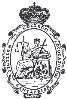 MÁSTER UNIVERSITARIO EN ACCESO A LA PROFESIÓN DE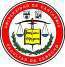 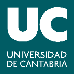 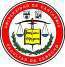 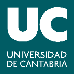 ABOGADO POR LA UNIVERSIDAD DE CANTABRIA(EN COLABORACIÓN CON EL ILUSTRE COLEGIO DE ABOGADOS DE CANTABRIA)ASIGNATURA M-1847. PRÁCTICAS EN DESPACHOS.MEMORIA DEL ESTUDIANTECURSO ACADÉMICO 2021-2022NOMBRE Y APELLIDOS DEL ESTUDIANTEFECHANota: se deben cumplimentar los siguientes apartados con letra color negro, times new roman o arial (no mayúsculas), a 12 puntos. Utilice de 7 a 10 páginas.La memoria debe ser remitida por correo electrónico al docente responsable de la asignatura prácticas en despachos (véase la guía docente) 1.- Datos personales del estudiante.2.- Descripción general de la entidad colaboradora, y en su caso de los departamentos, donde se han realizado las prácticas.3.- Descripción concreta y detallada de las tareas y trabajos desarrollados, indicando los puntos fuertes y dudas planteados, así como el procedimiento seguido para su resolución.4.- Análisis de la coincidencia de los contenidos recibidos durante el grado y las prácticas realizadas. 5.-. Atención recibida por parte de la entidad colaboradora y valoración del asesoramiento recibido.6.- Identificación de   las   aportaciones que, en   materia de   aprendizaje, han supuesto las prácticas. 7.- Evaluación de las prácticas y sugerencias de mejora. 